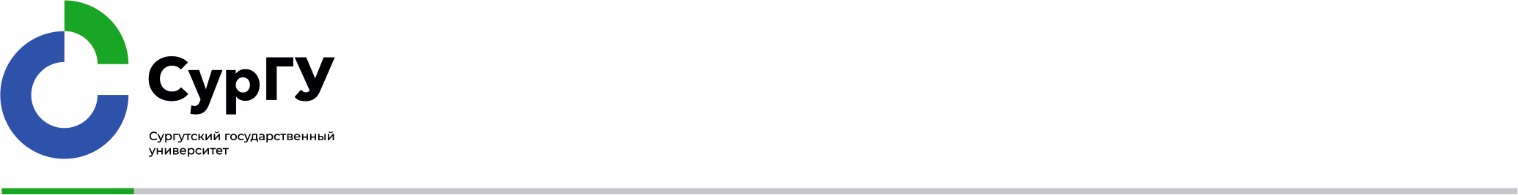 На основании приказов о зачислении в порядке восстановления (перевода) отдел по организации приема обучающихся передал отделу кадров обучающихся / учебному отделу по заочной форме обучения личные дела обучающихся __________ формы обучения:На направление подготовки код Наименование направления подготовки:Фамилия, инициалы обучающегося – приказ № ____ от ДД.ММ.ГГГГ. Фамилия, инициалы обучающегося – приказ № ____ от ДД.ММ.ГГГГ.На специальность код Наименование специальности:Фамилия, инициалы обучающегося – приказ № ____ от ДД.ММ.ГГГГ. Фамилия, инициалы обучающегося – приказ № ____ от ДД.ММ.ГГГГ. Составлен в двух экземплярах:1-й экз. – отдел по организации приема обучающихся2-й экз. – отдел кадров обучающихся, учебный отдел по заочной форме обученияБюджетное учреждение высшего образованияХанты-Мансийского автономного округа – Югры«Сургутский государственный университет»АКТБюджетное учреждение высшего образованияХанты-Мансийского автономного округа – Югры«Сургутский государственный университет»АКТБюджетное учреждение высшего образованияХанты-Мансийского автономного округа – Югры«Сургутский государственный университет»АКТБюджетное учреждение высшего образованияХанты-Мансийского автономного округа – Югры«Сургутский государственный университет»АКТБюджетное учреждение высшего образованияХанты-Мансийского автономного округа – Югры«Сургутский государственный университет»АКТБюджетное учреждение высшего образованияХанты-Мансийского автономного округа – Югры«Сургутский государственный университет»АКТБюджетное учреждение высшего образованияХанты-Мансийского автономного округа – Югры«Сургутский государственный университет»АКТБюджетное учреждение высшего образованияХанты-Мансийского автономного округа – Югры«Сургутский государственный университет»АКТБюджетное учреждение высшего образованияХанты-Мансийского автономного округа – Югры«Сургутский государственный университет»АКТБюджетное учреждение высшего образованияХанты-Мансийского автономного округа – Югры«Сургутский государственный университет»АКТБюджетное учреждение высшего образованияХанты-Мансийского автономного округа – Югры«Сургутский государственный университет»АКТБюджетное учреждение высшего образованияХанты-Мансийского автономного округа – Югры«Сургутский государственный университет»АКТ20г.№О передаче личных дел переведенных (восстановленных) обучающихсяО передаче личных дел переведенных (восстановленных) обучающихсяО передаче личных дел переведенных (восстановленных) обучающихсяО передаче личных дел переведенных (восстановленных) обучающихсяО передаче личных дел переведенных (восстановленных) обучающихсяО передаче личных дел переведенных (восстановленных) обучающихсяО передаче личных дел переведенных (восстановленных) обучающихсяО передаче личных дел переведенных (восстановленных) обучающихсяО передаче личных дел переведенных (восстановленных) обучающихсяО передаче личных дел переведенных (восстановленных) обучающихсяО передаче личных дел переведенных (восстановленных) обучающихсяО передаче личных дел переведенных (восстановленных) обучающихсяПередачу произвел:Передачу произвел:Передачу произвел:Прием произвел:Прием произвел:Прием произвел:(наименование должности лица, производившего передачу)(наименование должности лица, производившего передачу)(наименование должности лица, производившего передачу)(наименование должности лица, производившего приема)(наименование должности лица, производившего приема)(наименование должности лица, производившего приема)(Ф. И. О. работника ООПО)(Ф. И. О. работника ООПО)(Ф. И. О. работника ООПО)(Ф. И. О. работника ОКО, УО по ЗФО)(Ф. И. О. работника ОКО, УО по ЗФО)(Ф. И. О. работника ОКО, УО по ЗФО)(дата)(подпись)(дата)(подпись)